                                    P O Z V Á N K A Starosta obce v spolupráci s miestnymi organizáciami pozýva všetkých milovníkov prírody a priateľov čistého životného prostredia na brigádu, ktorá sa bude konať
                                                                v sobotu dňa 13.apríla 2019 (v sobotu)

Účastníci brigády sa stretnú o 8:30 hod. pred obecným úradom.                                    Brigáda bude zameraná na vyčistenie plôch pri cestných komunikáciách. V rámci možnosti si doneste pracovné rukavice a reflexnú vestu.
Okrem chuti do práce si prineste dobrú náladu !Po skončení brigády pripravíme pre Vás občerstvenie.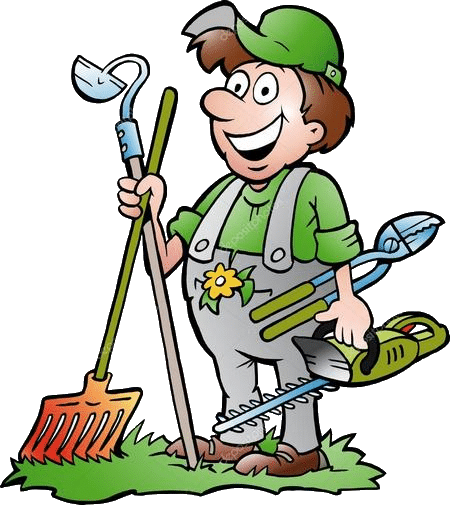 